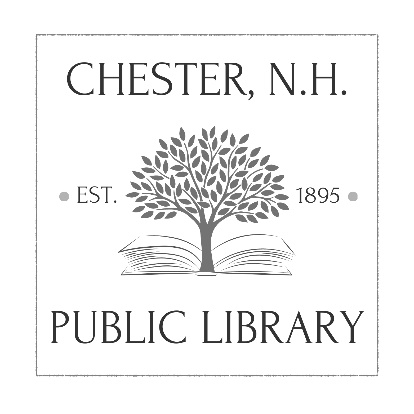 Chester Public Library Board of Trustees Meeting AgendaTuesday February 20, 2024, 6:30pmCall to OrderAttendanceReview and Approval of agendaSecretary’s ReportDirector’s ReportDonations and ContributionsTreasurer’s ReportApproval of Expenditures and Incoming ChecksMonthly Statistics10. Old Business: Selectman’s Meeting Feb 2211. New Business:Logo imprint items 12.  Plan next month’s agenda     13. Next Meeting:  March 19, 2024 at 6:30 pm     14. Adjourn